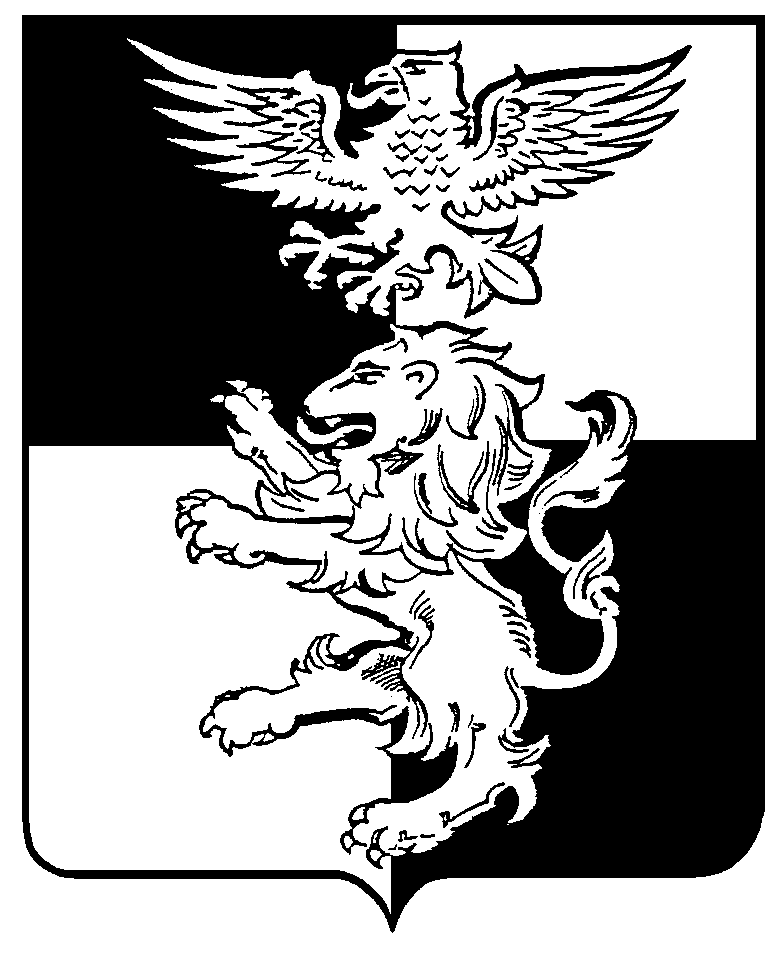 Белгородская область Российской ФедерацииМуниципальный совет Белгородского района срок девятое заседание советарешение«28» июля 2022 года								               № 551Об утверждении местных нормативов 
градостроительного проектирования 
муниципального района «Белгородский район» 
Белгородской области, городских и сельских поселений, 
входящих в состав муниципального района 
«Белгородский район» Белгородской областиРуководствуясь статьями 8, 29.2, 29.4 Градостроительного кодекса Российской Федерации, статьей 14 Федерального закона от 06.10.2003 № 131-ФЗ 
«Об общих принципах организации местного самоуправления в Российской Федерации», Приказом Министерства строительства и жилищно-коммунального хозяйства Российской Федерации от 30.12.2016 № 1034/пр «Об утверждении 
СП 42.13330 «СНиП 2.07.01-89 Градостроительство. Планировка и застройка городских и сельских поселений», постановлением Правительства Белгородской области от 25.04.2016 № 100-пп «Об утверждении региональных нормативов градостроительного проектирования Белгородской области», решением Муниципального совета Белгородского района от 07.12.2021 № 423 
«Об осуществлении части полномочий городских поселений Белгородского района в области градостроительной деятельности», постановлением администрации Белгородского района Белгородской области от 13.02.2015 № 11 «Об утверждении положения о составе, порядке подготовки и утверждения нормативов градостроительного проектирования муниципального района «Белгородский район» Белгородской области, городских и сельских поселений, входящих в состав муниципального района «Белгородский район» (в редакции от 06.04.2016), распоряжением администрации Белгородского района № 797 
от 13.05.2022 «О подготовке проектов нормативов градостроительного проектирования муниципального района «Белгородский район» Белгородской области, городских и сельских поселений, входящих в состав муниципального района «Белгородский район» Белгородской области», соглашением между администрацией Белгородского района и администрацией городского поселения «Поселок Октябрьский» об осуществлении части полномочий городского поселения в области градостроительной деятельности от 09.12.2021 
№ 112/423/221, соглашением между администрацией Белгородского района 
и администрацией городского поселения «Поселок Разумное» об осуществлении части полномочий городского поселения в области градостроительной деятельности от 09.12.2021 № 113/423/177, соглашением между администрацией Белгородского района и администрацией городского поселения «Поселок Северный» об осуществлении части полномочий городского поселения 
в области градостроительной деятельности от 09.12.2021 № 114/423/244, Уставом муниципального района «Белгородский район» Белгородской области, принятым решением Совета депутатов Белгородского района от 31.07.2007 
№ 309:Муниципальный совет Белгородского района р е ш и л:1. Утвердить местные нормативы градостроительного проектирования: Муниципального района «Белгородский район» Белгородской области (прилагаются).Городского поселения «Поселок Октябрьский» муниципального района «Белгородский район» Белгородской области (прилагаются).Городского поселения «Поселок Разумное» муниципального района «Белгородский район» Белгородской области (прилагаются).Городского поселения «Поселок Северный» муниципального района «Белгородский район» Белгородской области (прилагаются).Беловского сельского поселения муниципального района «Белгородский район» Белгородской области (прилагаются).Беломестненского сельского поселения муниципального района «Белгородский район» Белгородской области (прилагаются).Бессоновского сельского поселения муниципального района «Белгородский район» Белгородской области (прилагаются).Веселолопанского сельского поселения муниципального района «Белгородский район» Белгородской области (прилагаются).Головинского сельского поселения муниципального района «Белгородский район» Белгородской области (прилагаются).Дубовского сельского поселения муниципального района «Белгородский район» Белгородской области (прилагаются).Ериковского сельского поселения муниципального района «Белгородский район» Белгородской области (прилагаются).Журавлевского сельского поселения муниципального района «Белгородский район» Белгородской области (прилагаются).Комсомольского сельского поселения муниципального района «Белгородский район» Белгородской области (прилагаются).Краснооктябрьского сельского поселения муниципального района «Белгородский район» Белгородской области (прилагаются).Крутологского сельского поселения муниципального района «Белгородский район» Белгородской области (прилагаются).Майского сельского поселения муниципального района «Белгородский район» Белгородской области (прилагаются).Малиновского сельского поселения муниципального района «Белгородский район» Белгородской области (прилагаются).Никольского сельского поселения муниципального района «Белгородский район» Белгородской области (прилагаются).Новосадовского сельского поселения муниципального района «Белгородский район» Белгородской области (прилагаются).Пушкарского сельского поселения муниципального района «Белгородский район» Белгородской области (прилагаются).Стрелецкого сельского поселения муниципального района «Белгородский район» Белгородской области (прилагаются).Тавровского сельского поселения муниципального района «Белгородский район» Белгородской области (прилагаются).Хохловского сельского поселения муниципального района «Белгородский район» Белгородской области (прилагаются).Щетиновского сельского поселения муниципального района «Белгородский район» Белгородской области (прилагаются).Яснозоренского сельского поселения муниципального района «Белгородский район» Белгородской области (прилагаются).Признать утратившим силу решение Муниципального совета Белгородского района от 26.02.2021 № 354 «Об утверждении нормативов градостроительного проектирования муниципального района «Белгородский район» Белгородской области, городских и сельских поселений, входящих 
в состав муниципального района «Белгородский район» Белгородской области».Настоящее решение вступает в силу со дня его официального опубликования. Опубликовать настоящее решение в газете «Знамя» и разместить                   на официальном сайте органов местного самоуправления муниципального района «Белгородский район» Белгородской области (www.belrn.ru).Контроль за исполнением настоящего решения возложить 
на постоянную комиссию Муниципального совета района по вопросам жизнеобеспечения муниципального района, градостроительству и жилищно-коммунального хозяйства (Амельченко Ю.И.).Председатель Муниципальногосовета Белгородского района	                                                       С.И. Тишин